Life Safety Project – Address SignsPacific County Fire District 1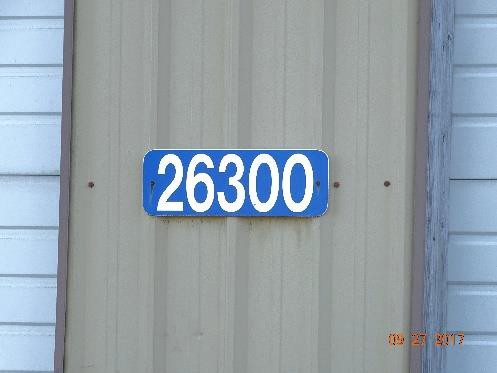 IF YOU HAVE AN EMERGENCYCAN WE FIND YOU?Order an address post or sign today from Pacific County Fire District 1.Reflective signs make it easier for emergency personnel to locate your home.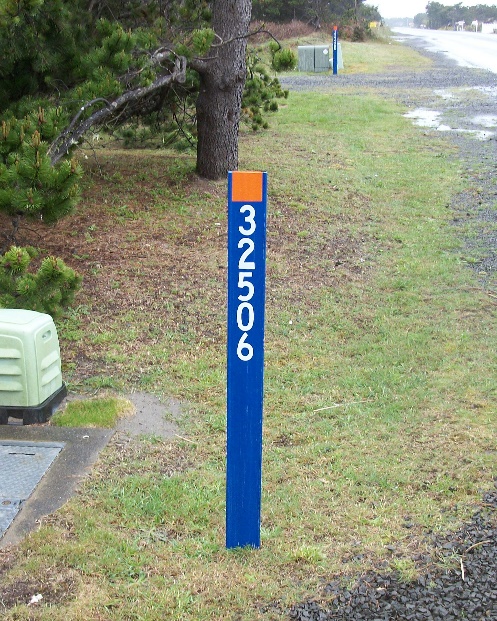 